Hillsboro Homecoming & FestivalCAR SHOW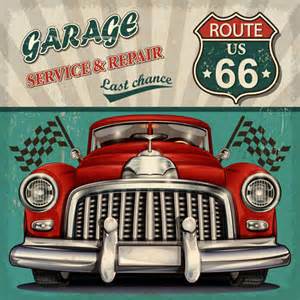 MAY 20, 201712:30PM – 4:00pmMain Street & Business 21, Hillsboro, MO 63050Registration begins at 12pm, following parade.  (Rain or Shine)If you wish to be in the parade please call the Chamber to register in parade.ENTRY FORM	Name:													Address:						City/State:					Phone:					  E-Mail:							Make:					  Model:							Color:					  Engine:						CLASS(Circle One)			Pre-War – 1942 & Older				40’s & 50’s			60’s – 70’s & Newer					Stock Muscle Cars			Street Rods						Modifieds			Trucks							Survivors-UnrestoredAdditional Awards		Best of Show			Mayor’s Choice			Future Drivers Choice$15 PRE-REGISTERED OR $20 SHOW DAYMail or Email to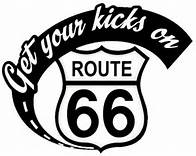 Hillsboro Chamber of CommerceP.O. Box 225, Hillsboro, MO 63050For more info 636-789-4920chamberoffice@sbcglobal.netwww.hillsborochamberofcommerce.comENTRY NUMBER ___________ (JUDGES’ USE)